     	                RESUMESUMIT                                                                                                                                        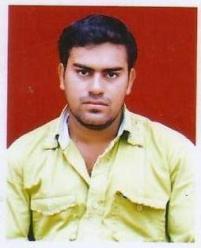 H. NO. -237, SEC-1 ROHTAK, HARYANA-124001                                                                                                          MOBILE NO.: - 9416130575, 9416211336EMAIL I.D:- singhalsumit52@gmail.com                                                                                          CAREER OBJECTIVE            To build career in a growing organization where I can get the opportunities to prove my abilities by accepting challenges, fulfilling the organizational goal and climb the career ladder through continuous learning and commitment. ACADEMIC QUALIFICATION  OTHER QUALIFICATION • Basic knowledge of ComputerEXPERIENCE    • NIPPON                       : 6 MONTHSPERSONAL SKILL•Honesty •Leadership Qualities •Team Spirit •Self Confidence •Hardworking •Positive AttitudePERSONAL DETAILS•Father’s Name                         Baldev Singh•Mother’s Name                       Sudesh•D.O.B                                        26.11.1992•Gender                                     Male•Marital Status                         Married•Language known                    Hindi, English,Haryanvi•Nationality                              Indian•Hobbies                                   Listening Music, Playing CricketDECLARATIONI solemnly declare that the above information is correct to the best of my knowledge and belief.Date: 14-APRIL-2018Place: ROHTAK   Signature: 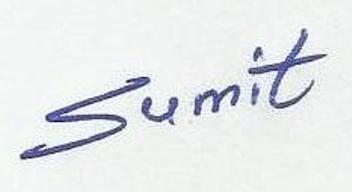 QUALIFICATIONSTREAMSCHOOL/COLLEGEBOARD        SUBJECT YEAR OF PASSINGOBTAINED MARKSTOTAL MARKS     %10thJAT H.M.A.S SR SEC SCHOOL, ROHTAKHARYANA BOARDHINDI,ENGLISH,MATHS,SCIENCE,PH.EDUCATION200836650073.2DIPLOMAELECTRICAL ENGINEERINGSHRI BALAJI INSTT OF ENGG. & TECH. DELHI ROAD SAMPLA.HARYANA STATE BOARD OF TECHNICAL EDUCATION20124200690060.8GRADUATIONB.AALL INDIA JAT HEROES' MEMORIAL COLLEGE, ROHTAKHINDI,ENGLISH,GEOGRAPHY,PH.EDUCATION20151472240061.3